پیوست 4: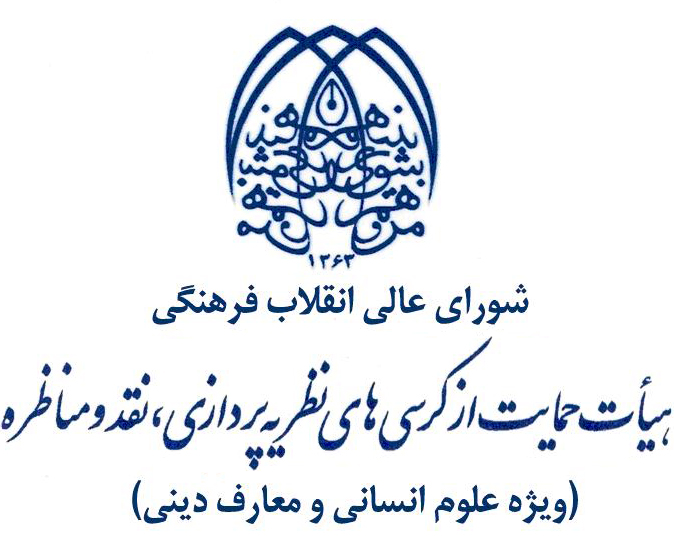 طرح‌نامه ويژه كرسي‌هاي نوآوريضميمه شماره يك آيين‌نامه برگزاري كرسي‌هاي نظريه‌پردازي، نقد و مناظرهتوجه:1- لطفاً همراه با طرحنامه های ارسالی، رزومه کامل با مشخصات درخواستی زیر را به پیوست ارسال نمایید تا طرحنامه هرچه سریعتر در دستور قرار گیرد.2- طرح نامه‌های ارسالی یا باید از سوی اعضای هیأت علمی دانشگاهها، حوزهها و مؤسسات علمی رسمی و معتبر باشند و یا از پیش در یکی از مجلات دارای اعتبار علمی– پژوهشی یا علمی– ترویجی به چاپ رسیده باشند و نسخهای از مقاله چاپشده و صفحه شناسنامه مجله بههمراه طرحنامه ارسال گردد؛ در غیر این‌صورت طرحنامه مورد بررسی قرار نخواهد گرفت.لطفا مشخصات زیر را کامل و دقیق بنویسید:نام و نام خانوادگي:.........................سطح تحصيلات:............................رتبه علمی:...............................رشته تحصیلی و حوزه ‌تخصص:عنوان طرحنامه کرسی:نوع کرسی پیشنهادی (نظریه، نوآوری، نقد و مناظره):دانشگاه/ پژوهشگاه/ حوزه و مؤسسه علمی محل عضویت هيأت علمي:نام مجله معتبر علمی که مقاله حاصل تحقیق پیشتر آنجا به چاپ رسیده است:حداقل پنج نفر از صاحبنظران و متخصصان در زمینه موضوع طرحنامه خود را باتوجه به ابعاد علمی طرحنامه معرفی نمایید:نشاني منزل:نشانی محل كار و تلفن:.تلفن همراه:........................................تلفن ثابت:..................................................فاكس: .................................................................................................................وب‌سايت (URL): ...............................................................................................پست الكترونيك (Email): ...............................................................................لطفاً‌ پاسخ پرسش‌هاي زير را به‌صورت كامل و دقيق مرقوم فرماييد.لطفاً مسأله‌ اصلي را كه نوآوري،‌ ناظر به حل آن است تبيين فرماييد؟لطفاً پيشينه‌ بحث را تشريح فرماييد.كلمات كليدي نوآوري را به اختصار مرقوم فرماييد.مباني فلسفي نوآوري چيست؟ به اختصار شرح فرماييد:مبانی مدیریتی: نگرش و بینش جوهر تدبیر و تدبیر اساس مدیریت است.به نظر جناب‌عالي، پيامدها و دست‌آورد نوآوري (آثار علمي و كاربردي مترتب بر آن) چيست؟لطفاً ادلـّه نوآوري را به‌صورت منقح تبيين فرماييد.از نظر جناب‌عالي نقطه برجسته در نوآوری شما که در دیگر نوآوری های دارای مبنای موضوعی مشترک یا واحد وجود ندارد، كدام است؟سير تاريخي پيدايش و تكون نوآوري خود را (حتیالامكان با ذكر زمان و مراحل عمدهه آن) مرقوم فرماييد.آيا اين نوآوري، به اجمال يا تفصيل، در مجله يا كتابی ارائه گرديده است؟ (نشاني آن را مرقوم فرمایید.)آيا تاكنون نوآوري مورد نقد قرار گرفته است؟ (نشاني آن را مرقوم فرماييد)اگر نكات ديگري را لازم ميدانيد مرقوم نماييد.